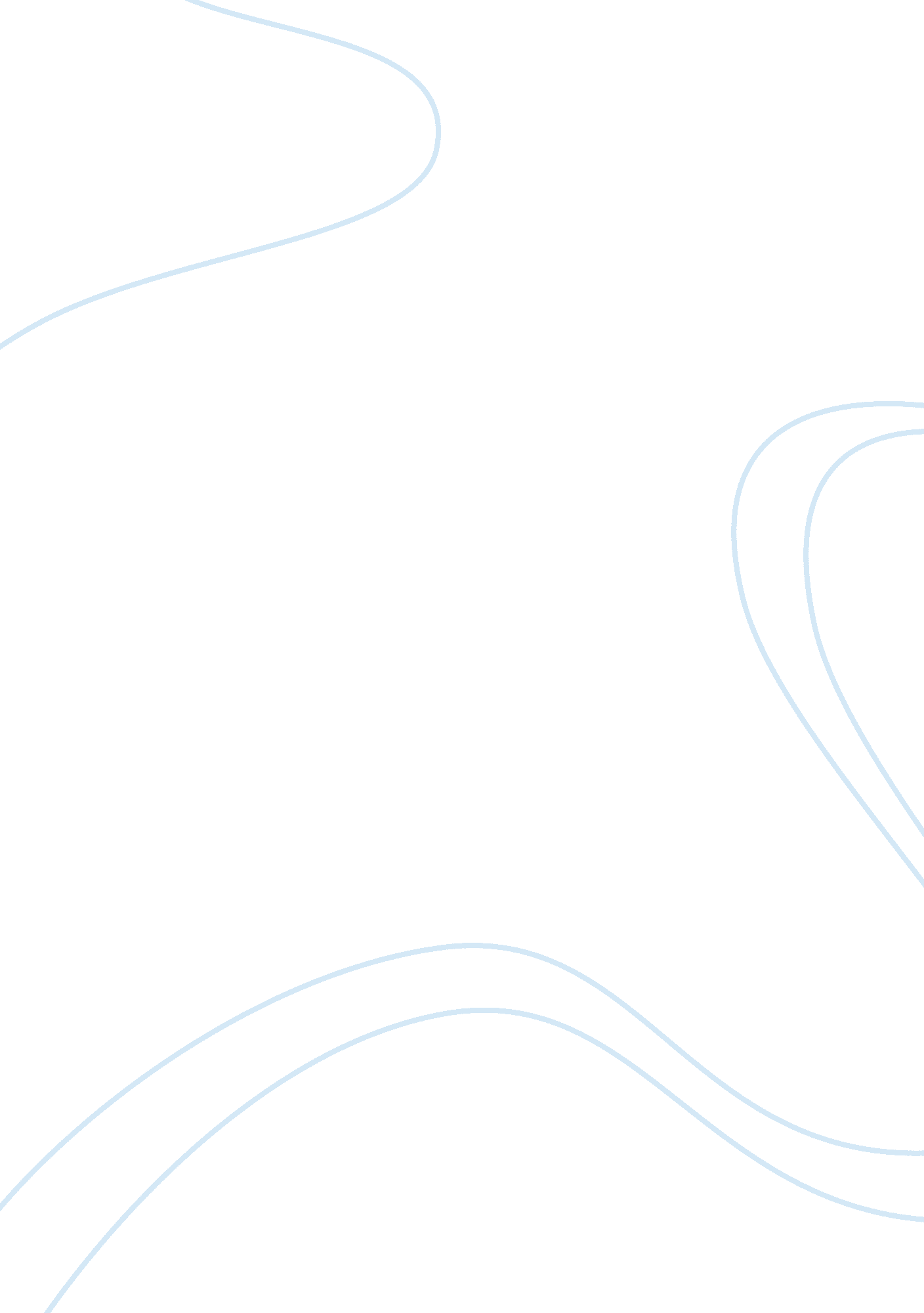 Corrigendum: a prospective evaluation of serum vitamin d (1, 25(oh) 3 ) and endog...Health & Medicine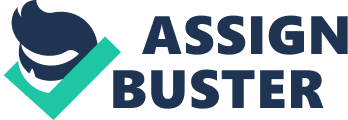 A Corrigendum on 
A Prospective Evaluation of Serum Vitamin D (1, 25(OH) 2 D 3 ) and Endogenous Sex Hormone Levels in Colorectal Cancer Patients by Razak, S., Alam, I., Afsar, T., Abulmeaty, M. M. A., Almajwal, A., and Jahan, S. (2019). Front. Oncol. 9: 468. doi: 10. 3389/fonc. 2019. 00468 In the published article, there was an error in the order of the affiliations. Affiliation 1 and 2 have now been switched with the correct order appearing above. The authors apologize for this error and state that this does not change the scientific conclusions of the article in any way. The original article has been updated. 